V souladu s § 40 odst. 1 zákona č. 129/2000 Sb., o krajích, v platném znění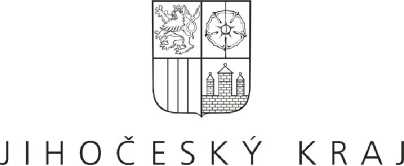 s v o l á v á m14. zasedání Zastupitelstva Jihočeského kraje
na čtvrtek 21. června 2018 od 10:00 hodin.Zasedání se koná ve velkém zasedacím sále
Krajského úřadu Jihočeského kraje, ul. U Zimního stadionu 1952/2,
České Budějovice, 2. podlaží.Návrh programu 14. zasedání Zastupitelstva Jihočeského kraje dne 21. června 2018ZahájeníÚčetní závěrka Jihočeského kraje za rok 2017Návrh - Závěrečný účet Jihočeského kraje za rok 2017Zpráva o činnosti Rady Jihočeského kraje za období od 28. 4. do 31.5. 2018Zpráva o plnění usnesení Zastupitelstva Jihočeského krajeZpráva o vyřizování dotazů, podnětů a připomínek členů zastupitelstva krajePoskytnutí individuálních dotací obcím, zřizovatelům jednotek dobrovolných hasičů obce k činnosti ve funkčním režimu kategorie JPO IIŽádost o druhé prodloužení termínu realizace akce „Investiční rekonstrukce hasičského muzea v Bechyni“Darování movitého majetku KŘP JčK - úprava znění darovací smlouvyIndividuální dotace na přeshraniční spolupráciAktualizace metodiky výpočtu dovolené míry veřejné podpory ex-ante nemocnic JKZvýšení základního kapitálu obchodní společnosti Nemocnice Český Krumlov, a.s.Zvýšení základního kapitálu obchodní společnosti Nemocnice Dačice, a.s.Zvýšení základního kapitálu obchodní společnosti Nemocnice J. Hradec, a.s.Zvýšení základního kapitálu obchodní společnosti Nemocnice Písek, a.s.Zvýšení základního kapitálu obchodní společnosti Nemocnice Strakonice, a.s.Zvýšení základního kapitálu obchodní společnosti Nemocnice Tábor, a.s.Aktualizace Krajské přílohy k národní RIS3 pro roky 2018 - 2022Návrh na uzavření smlouvy č. 157S/2018 na akce spolufinancované z rozpočtu SFDI 2018 SÚS JKRealizace projektu „Modernizace sil. II/156 Mánesova ulice“ a jeho financování z rozpočtu JKRealizace projektu „Modernizace komunikací II. třídy P10 G“ a jeho financování z rozpočtu JKRealizace projektu „Modernizace komunikací II. třídy P10 H“ a jeho financování z rozpočtu JKDotační program Jihočeského kraje Podpora přípravy projektových záměrů strategických projektů pro Jihočeský kraj v souladu s Krajskou přílohou k národní RIS3, 2. výzva - výběr projektůZrušení usnesení č. 424/2016/ZK-25 a realizace projektu OPŽP, jeho kofinancování a financování nezpůsobilých výdajů z rozpočtu Jihočeského kraje - GY Česká, ČBŽádosti o poskytnutí individuální dotace z oblasti školství, mládeže a sportuRozpočet školství - druhá úprava rozpisu rozpočtu přímých výdajů 2018Dodatky zřizovacích listin škol a školských zařízeníDodatek ke zřizovací listině Domova důchodců Dobrá VodaDodatek k Pověření JK k poskytování služby obecného hospodářského zájmu v oblasti sociálních služebAktualizace sítě sociálních služeb v Jihočeském krajiKritéria hodnocení sociálních služeb pro zařazení do základní sítě sociálních služeb v Jihočeském krajiMetodika pro poskytování účelové dotace dle zák. č. 108/2006 Sb., o sociálních službách poskytovatelům sociálních služeb pro rok 2019Návrhy na rozdělení finančních prostředků v rámci Krajského dotačního programu na podporu sociálních služeb pro rok 2018Změny u dotací v rámci Programu obnovy venkova Jihočeského kraje v roce 2018Žádosti o změnu realizace projektů v rámci dotačních programů Jihočeského krajeDotační program Jihočeského kraje Podpora oslav 100 let české státnosti, 1. výzva pro rok 2018 - výběr projektůDotační program Jihočeského kraje Podpora mládeže v Jihočeském kraji v rámci Koncepce MŠMT, 1. výzva pro rok 2018 - výběr projektůDotační program Jihočeského kraje Podpora a zkvalitnění zdravotní péče o nevyléčitelně nemocné, včetně podpory rodin těchto nemocných, 1. výzva pro rok 2018 - výběr projektůDotační program Jihočeského kraje Podpora oprav a rekonstrukcí místních komunikací, 1. výzva pro rok 2018 - výběr projektuZměna usnesení č. 149/2018/ZK-13 ze dne 17. 5. 2018 - Dotační program Jihočeského kraje Podpora sportovní činnosti dětí a mládeže a výkonnostního sportu, 1. výzva pro rok 2018Návrh dotace Jihočeského kraje na kofinancování akcí v rámci dotačního programu MZe 129 300 „Podpora výstavby a technického zhodnocení infrastruktury vodovodů a kanalizací II“ pro rok 2018 - 2. částZrušení usnesení č. 346/2017/ZK-8 a schválení realizace projektu „Opatření pro regeneraci stanovišť předmětů ochrany v přírodní rezervaci Vrbenské rybníky na rybnících Domin a Bažina“ a jeho financování z rozpočtu Jihočeského krajeIndividuální dotace z rozpočtu OKPPIndividuální dotace - MHF Český Krumlov - žádost o navýšeníIndividuální dotace - Jankov - žádost o změnuZpráva o průběhu valné hromady společnosti Jihočeské letiště České Budějovice a.s.Dopravní obslužnost Jihočeského kraje na rok 2018Dodatek č. 17 smlouvy č. 010/09/043/00/00 o závazku veřejné služby ve veřejné drážní osobní dopravě s dopravcem České dráhy, a.s.Rozpočtové změny 12/18 Majetkové dispozicePředání staveb k hospodaření Správě a údržbě silnic Jihočeského kraje, vyřazení staveb z hospodaření Správy a údržby silnic Jihočeského kraje a nemovitosti doporučené k demoliciZáměr majetkoprávního vypořádání nemovitostí - vyhlášeníŠpýchar Měšice - záměr směny pozemků s městem TáborZáměr prodeje části pozemku společnosti E.ON Distribuce a.s. v k.ú. Měšice u TáboraZáměr budoucího prodeje pozemků v k. ú. České Budějovice 4 spol. STAVMAT STAVEBNINY a. s.Záměr prodeje zbytného majetku v k.ú. Slavkov u Českého KrumlovaZáměr darování nemovitostí městu PísekProdej pozemku v k. ú. Dačice městu Dačice pro výstavbu sportovní halyKoupě pozemku v k. ú. Krašovice u ČížovéZrušení usnesení č. 39/2015/ZK-15 o záměru prodeje nepotřebných nemovitostí v k. ú. LibníčZpráva o činnosti Finančního výboru za období od 31. 10. 2017 do 14. 5. 2018Zpráva o činnosti Kontrolního výboru za období od 1. 12. 2017 do 31.5. 2018Zpráva o činnosti Dopravního výboru za období od 26. 10. 2017 do 4. 6. 2018Zpráva o činnosti Výboru pro výchovu, vzdělávání a zaměstnanost za období od 1. 12. 2017 do 6. 6. 2018Zpráva o činnosti Výboru pro venkov, zemědělství a životní prostředí za období od 28. 11. 2017 do 4. 6. 2018Zpráva o činnosti Výboru pro podporu hospodářského rozvoje za období od 29. 11.2017 do 5. 6. 2018 a plán práce na 2. pololetí roku 2018Individuální dotace v rámci záštit členů Rady Jihočeského krajeRůzné, diskuzeZávěrNa úřední desce a www.zisov.czzveřejněno: 13.6.2018sejmuto: 22.6.2018